opatrenie č. 2.1Investície do akvakultúryod 01.01.20..       do 31.12.20..Pozn.: Pokiaľ je váš projekt zameraný na viacero aktivít, vyplňte tab. 10 MONITOROVACIE UKAZOVATELE za každú aktivitu. 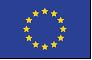 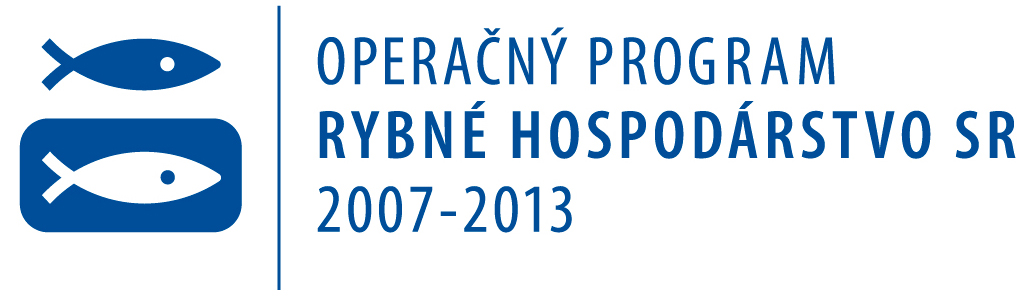 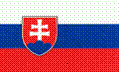 Monitorovacia správa projektu1. kód PROJEKTU:2. Číslo zmluvy o poskytnutí nfp:3. Predkladaná      monitorovacia správa je:Priebežná      V poradí:3. Predkladaná      monitorovacia správa je:Priebežná       prvá   druhá   tretia  štvrtá   piata  3. Predkladaná      monitorovacia správa je:Posledná          Posledná          4. NÁZOV PROJEKTU 5. Informácie o prijímateľovi5. Informácie o prijímateľovi5. Informácie o prijímateľovi5. Informácie o prijímateľovi5. Informácie o prijímateľoviObchodné meno/názov: IČO:Sídlo/adresa prijímateľaPSČObec (mesto)Ulicač. domuSídlo/adresa prijímateľa6. KONTAKTNÁ OSOBA PRE MONITOROVACIU SPRÁVU6. KONTAKTNÁ OSOBA PRE MONITOROVACIU SPRÁVU6. KONTAKTNÁ OSOBA PRE MONITOROVACIU SPRÁVU6. KONTAKTNÁ OSOBA PRE MONITOROVACIU SPRÁVU6. KONTAKTNÁ OSOBA PRE MONITOROVACIU SPRÁVU6. KONTAKTNÁ OSOBA PRE MONITOROVACIU SPRÁVUPriezvisko Priezvisko Priezvisko MenoMenotitulTelefón:E-mail: Mobil:Fax:7. skutočný Začiatok a ukončenie realizácie projektu7. skutočný Začiatok a ukončenie realizácie projektu7. skutočný Začiatok a ukončenie realizácie projektu7. skutočný Začiatok a ukončenie realizácie projektu7. skutočný Začiatok a ukončenie realizácie projektu7. skutočný Začiatok a ukončenie realizácie projektuDátum skutočného začatia realizácie projektu (mm/rrrr)Dátum skutočného začatia realizácie projektu (mm/rrrr)Dátum skutočného začatia realizácie projektu (mm/rrrr)Dátum skutočného začatia realizácie projektu (mm/rrrr)Dátum skutočného ukončenia realizácie projektu (mm/rrrr) Dátum skutočného ukončenia realizácie projektu (mm/rrrr) Dátum skutočného ukončenia realizácie projektu (mm/rrrr) Dátum skutočného ukončenia realizácie projektu (mm/rrrr) 8. priebeh realizácie projektu, problémy pri realizácii a ich spôsob riešenia(V tejto časti je prijímateľ povinný stručne popísať priebeh realizácie projektu, prípadne problémy pri realizácii a ich riešenie. Ak bol priebeh realizácie projektu bezproblémový, je potrebné uviesť aj túto skutočnosť. Ak táto časť nebude vyplnená, bude sa považovať monitorovacia správa za nekompletnú.) 9. dosiahnuté fyzické výstupyUveďte hlavné  dosiahnuté fyzické výstupy v rámci tohto projektu. Napr. rekonštrukcia sádok a liahni,  obstaranie triedičky rýb, dopravníka na ryby, stacionárneho plašiča, chladiacich boxov, úžitkového vozidla,  výstavba/rekonštrukcia objektov (uviesť akých)...10A. Monitorovacie ukazovatele - AKTIVITA 1 (vyplní prijímateľ v každej MS)10A. Monitorovacie ukazovatele - AKTIVITA 1 (vyplní prijímateľ v každej MS)10A. Monitorovacie ukazovatele - AKTIVITA 1 (vyplní prijímateľ v každej MS)10A. Monitorovacie ukazovatele - AKTIVITA 1 (vyplní prijímateľ v každej MS)10A. Monitorovacie ukazovatele - AKTIVITA 1 (vyplní prijímateľ v každej MS)10A. Monitorovacie ukazovatele - AKTIVITA 1 (vyplní prijímateľ v každej MS)Vyplňte iba v prípade, ak je Váš projekt zameraný na AKTIVITU 1 t.j. „Rozšírenie, rekonštrukcia, techn. vybavenie a modernizácia existujúcich produkčných zariadení, odbahňovanie rybničných plôch.“Uveďte hodnoty dosiahnutej produkcie jednotlivých druhov rýb v t/rok a zvýšenie množstva rybieho plôdika z umelých liahní v ks/rok a aj v kg/rok (t.j. zvýšenie množstva rybieho plôdika oproti hodnote pred realizáciou projektu).Vyplňte iba v prípade, ak je Váš projekt zameraný na AKTIVITU 1 t.j. „Rozšírenie, rekonštrukcia, techn. vybavenie a modernizácia existujúcich produkčných zariadení, odbahňovanie rybničných plôch.“Uveďte hodnoty dosiahnutej produkcie jednotlivých druhov rýb v t/rok a zvýšenie množstva rybieho plôdika z umelých liahní v ks/rok a aj v kg/rok (t.j. zvýšenie množstva rybieho plôdika oproti hodnote pred realizáciou projektu).Vyplňte iba v prípade, ak je Váš projekt zameraný na AKTIVITU 1 t.j. „Rozšírenie, rekonštrukcia, techn. vybavenie a modernizácia existujúcich produkčných zariadení, odbahňovanie rybničných plôch.“Uveďte hodnoty dosiahnutej produkcie jednotlivých druhov rýb v t/rok a zvýšenie množstva rybieho plôdika z umelých liahní v ks/rok a aj v kg/rok (t.j. zvýšenie množstva rybieho plôdika oproti hodnote pred realizáciou projektu).Vyplňte iba v prípade, ak je Váš projekt zameraný na AKTIVITU 1 t.j. „Rozšírenie, rekonštrukcia, techn. vybavenie a modernizácia existujúcich produkčných zariadení, odbahňovanie rybničných plôch.“Uveďte hodnoty dosiahnutej produkcie jednotlivých druhov rýb v t/rok a zvýšenie množstva rybieho plôdika z umelých liahní v ks/rok a aj v kg/rok (t.j. zvýšenie množstva rybieho plôdika oproti hodnote pred realizáciou projektu).Vyplňte iba v prípade, ak je Váš projekt zameraný na AKTIVITU 1 t.j. „Rozšírenie, rekonštrukcia, techn. vybavenie a modernizácia existujúcich produkčných zariadení, odbahňovanie rybničných plôch.“Uveďte hodnoty dosiahnutej produkcie jednotlivých druhov rýb v t/rok a zvýšenie množstva rybieho plôdika z umelých liahní v ks/rok a aj v kg/rok (t.j. zvýšenie množstva rybieho plôdika oproti hodnote pred realizáciou projektu).Vyplňte iba v prípade, ak je Váš projekt zameraný na AKTIVITU 1 t.j. „Rozšírenie, rekonštrukcia, techn. vybavenie a modernizácia existujúcich produkčných zariadení, odbahňovanie rybničných plôch.“Uveďte hodnoty dosiahnutej produkcie jednotlivých druhov rýb v t/rok a zvýšenie množstva rybieho plôdika z umelých liahní v ks/rok a aj v kg/rok (t.j. zvýšenie množstva rybieho plôdika oproti hodnote pred realizáciou projektu).NÁZOV UKAZOVATEĽANÁZOV UKAZOVATEĽAHODNOTA UKAZOVATEĽAHODNOTA UKAZOVATEĽAHODNOTA UKAZOVATEĽAHODNOTA UKAZOVATEĽADosiahnutá produkcia kapra:Dosiahnutá produkcia kapra:v t/rokv t/rokDosiahnutá produkcia pstruha:Dosiahnutá produkcia pstruha:v t/rokv t/rokDosiahnutá produkcia iných druhov rýb(uviesť konkrétne druhy a ich produkciu)Názov iného druhu rýb:Dosiahnutá produkcia iných druhov rýb(uviesť konkrétne druhy a ich produkciu)v t/rokv t/rokDosiahnutá produkcia iných druhov rýb(uviesť konkrétne druhy a ich produkciu)v t/rokv t/rokDosiahnutá produkcia iných druhov rýb(uviesť konkrétne druhy a ich produkciu)v t/rokv t/rokDosiahnutá produkcia iných druhov rýb(uviesť konkrétne druhy a ich produkciu)v t/rokv t/rokDosiahnutá produkcia iných druhov rýb(uviesť konkrétne druhy a ich produkciu)v t/rokv t/rokDosiahnutá produkcia iných druhov rýb(uviesť konkrétne druhy a ich produkciu)v t/rokv t/rokZvýšenie množstva rybieho plôdika z umelých liahní – kapor: (uveďte hodnotu v ks/rok a aj ju orientačne prepočítajte na kg/rok) Zvýšenie množstva rybieho plôdika z umelých liahní – kapor: (uveďte hodnotu v ks/rok a aj ju orientačne prepočítajte na kg/rok) v ks/rokv kg/rokZvýšenie množstva rybieho plôdika z umelých liahní – pstruh: (uveďte hodnotu v ks/rok a aj ju orientačne prepočítajte na kg/rok)Zvýšenie množstva rybieho plôdika z umelých liahní – pstruh: (uveďte hodnotu v ks/rok a aj ju orientačne prepočítajte na kg/rok)v ks/rokv kg/rokZvýšenie množstva rybieho plôdika z umelých liahní – iné druhy rýb:  (uveďte hodnotu za jednotlivé druhy rýb v ks/rok a aj ju orientačne prepočítajte na kg/rok)Názov iného druhu rýb:Zvýšenie množstva rybieho plôdika z umelých liahní – iné druhy rýb:  (uveďte hodnotu za jednotlivé druhy rýb v ks/rok a aj ju orientačne prepočítajte na kg/rok)v ks/rokv kg/rokZvýšenie množstva rybieho plôdika z umelých liahní – iné druhy rýb:  (uveďte hodnotu za jednotlivé druhy rýb v ks/rok a aj ju orientačne prepočítajte na kg/rok)v ks/rokv kg/rokZvýšenie množstva rybieho plôdika z umelých liahní – iné druhy rýb:  (uveďte hodnotu za jednotlivé druhy rýb v ks/rok a aj ju orientačne prepočítajte na kg/rok)v ks/rokv kg/rokZvýšenie množstva rybieho plôdika z umelých liahní – iné druhy rýb:  (uveďte hodnotu za jednotlivé druhy rýb v ks/rok a aj ju orientačne prepočítajte na kg/rok)v ks/rokv kg/rokZvýšenie množstva rybieho plôdika z umelých liahní – iné druhy rýb:  (uveďte hodnotu za jednotlivé druhy rýb v ks/rok a aj ju orientačne prepočítajte na kg/rok)v ks/rokv kg/rokZvýšenie množstva rybieho plôdika z umelých liahní – iné druhy rýb:  (uveďte hodnotu za jednotlivé druhy rýb v ks/rok a aj ju orientačne prepočítajte na kg/rok)v ks/rokv kg/rok10B. Monitorovacie ukazovatele - AKTIVITA 2 (vyplní prijímateľ v každej MS)10B. Monitorovacie ukazovatele - AKTIVITA 2 (vyplní prijímateľ v každej MS)10B. Monitorovacie ukazovatele - AKTIVITA 2 (vyplní prijímateľ v každej MS)10B. Monitorovacie ukazovatele - AKTIVITA 2 (vyplní prijímateľ v každej MS)10B. Monitorovacie ukazovatele - AKTIVITA 2 (vyplní prijímateľ v každej MS)10B. Monitorovacie ukazovatele - AKTIVITA 2 (vyplní prijímateľ v každej MS)Vyplňte iba v prípade, ak je Váš projekt zameraný na AKTIVITU 2 t.j. „Výstavba nových produkčných zariadení“ Uveďte hodnoty dosiahnutej produkcie jednotlivých druhov rýb v t/rok a zvýšenie množstva rybieho plôdika z umelých liahní v ks/rok a aj v kg/rok (t.j. zvýšenie množstva rybieho plôdika oproti hodnote pred realizáciou projektu).Vyplňte iba v prípade, ak je Váš projekt zameraný na AKTIVITU 2 t.j. „Výstavba nových produkčných zariadení“ Uveďte hodnoty dosiahnutej produkcie jednotlivých druhov rýb v t/rok a zvýšenie množstva rybieho plôdika z umelých liahní v ks/rok a aj v kg/rok (t.j. zvýšenie množstva rybieho plôdika oproti hodnote pred realizáciou projektu).Vyplňte iba v prípade, ak je Váš projekt zameraný na AKTIVITU 2 t.j. „Výstavba nových produkčných zariadení“ Uveďte hodnoty dosiahnutej produkcie jednotlivých druhov rýb v t/rok a zvýšenie množstva rybieho plôdika z umelých liahní v ks/rok a aj v kg/rok (t.j. zvýšenie množstva rybieho plôdika oproti hodnote pred realizáciou projektu).Vyplňte iba v prípade, ak je Váš projekt zameraný na AKTIVITU 2 t.j. „Výstavba nových produkčných zariadení“ Uveďte hodnoty dosiahnutej produkcie jednotlivých druhov rýb v t/rok a zvýšenie množstva rybieho plôdika z umelých liahní v ks/rok a aj v kg/rok (t.j. zvýšenie množstva rybieho plôdika oproti hodnote pred realizáciou projektu).Vyplňte iba v prípade, ak je Váš projekt zameraný na AKTIVITU 2 t.j. „Výstavba nových produkčných zariadení“ Uveďte hodnoty dosiahnutej produkcie jednotlivých druhov rýb v t/rok a zvýšenie množstva rybieho plôdika z umelých liahní v ks/rok a aj v kg/rok (t.j. zvýšenie množstva rybieho plôdika oproti hodnote pred realizáciou projektu).Vyplňte iba v prípade, ak je Váš projekt zameraný na AKTIVITU 2 t.j. „Výstavba nových produkčných zariadení“ Uveďte hodnoty dosiahnutej produkcie jednotlivých druhov rýb v t/rok a zvýšenie množstva rybieho plôdika z umelých liahní v ks/rok a aj v kg/rok (t.j. zvýšenie množstva rybieho plôdika oproti hodnote pred realizáciou projektu).NÁZOV UKAZOVATEĽANÁZOV UKAZOVATEĽAHODNOTA UKAZOVATEĽAHODNOTA UKAZOVATEĽAHODNOTA UKAZOVATEĽAHODNOTA UKAZOVATEĽADosiahnutá produkcia kapra:Dosiahnutá produkcia kapra:v t/rokv t/rokDosiahnutá produkcia pstruha:Dosiahnutá produkcia pstruha:v t/rokv t/rokDosiahnutá produkcia iných druhov rýb(uviesť konkrétne druhy a ich produkciu)Názov iného druhu rýb:Dosiahnutá produkcia iných druhov rýb(uviesť konkrétne druhy a ich produkciu)v t/rokv t/rokDosiahnutá produkcia iných druhov rýb(uviesť konkrétne druhy a ich produkciu)v t/rokv t/rokDosiahnutá produkcia iných druhov rýb(uviesť konkrétne druhy a ich produkciu)v t/rokv t/rokDosiahnutá produkcia iných druhov rýb(uviesť konkrétne druhy a ich produkciu)v t/rokv t/rokDosiahnutá produkcia iných druhov rýb(uviesť konkrétne druhy a ich produkciu)v t/rokv t/rokDosiahnutá produkcia iných druhov rýb(uviesť konkrétne druhy a ich produkciu)v t/rokv t/rokZvýšenie množstva rybieho plôdika z umelých liahní – kapor: (uveďte hodnotu v ks/rok a aj ju orientačne prepočítajte na kg/rok)Zvýšenie množstva rybieho plôdika z umelých liahní – kapor: (uveďte hodnotu v ks/rok a aj ju orientačne prepočítajte na kg/rok)v ks/rokv kg/rokZvýšenie množstva rybieho plôdika z umelých liahní – pstruh: (uveďte hodnotu v ks/rok a aj ju orientačne prepočítajte na kg/rok)Zvýšenie množstva rybieho plôdika z umelých liahní – pstruh: (uveďte hodnotu v ks/rok a aj ju orientačne prepočítajte na kg/rok)v ks/rokv kg/rokZvýšenie množstva rybieho plôdika z umelých liahní – iné druhy rýb:  (uveďte hodnotu za jednotlivé druhy rýb v ks/rok a aj ju orientačne prepočítajte na kg/rok)Názov iného druhu rýb:Zvýšenie množstva rybieho plôdika z umelých liahní – iné druhy rýb:  (uveďte hodnotu za jednotlivé druhy rýb v ks/rok a aj ju orientačne prepočítajte na kg/rok)v ks/rokv kg/rokZvýšenie množstva rybieho plôdika z umelých liahní – iné druhy rýb:  (uveďte hodnotu za jednotlivé druhy rýb v ks/rok a aj ju orientačne prepočítajte na kg/rok)v ks/rokv kg/rokZvýšenie množstva rybieho plôdika z umelých liahní – iné druhy rýb:  (uveďte hodnotu za jednotlivé druhy rýb v ks/rok a aj ju orientačne prepočítajte na kg/rok)v ks/rokv kg/rokZvýšenie množstva rybieho plôdika z umelých liahní – iné druhy rýb:  (uveďte hodnotu za jednotlivé druhy rýb v ks/rok a aj ju orientačne prepočítajte na kg/rok)v ks/rokv kg/rokZvýšenie množstva rybieho plôdika z umelých liahní – iné druhy rýb:  (uveďte hodnotu za jednotlivé druhy rýb v ks/rok a aj ju orientačne prepočítajte na kg/rok)v ks/rokv kg/rokZvýšenie množstva rybieho plôdika z umelých liahní – iné druhy rýb:  (uveďte hodnotu za jednotlivé druhy rýb v ks/rok a aj ju orientačne prepočítajte na kg/rok)v ks/rokv kg/rok. Monitorovacie ukazovatele - AKTIVITA 3 (vyplní prijímateľ v každej MS). Monitorovacie ukazovatele - AKTIVITA 3 (vyplní prijímateľ v každej MS)Vyplňte iba v prípade, ak je Váš projekt zameraný na AKTIVITU 3 t.j. „Výstavba/zriadenie malých predajní umožňujúcich chovateľom úpravu a priamy predaj produktov akvakultúry“ Uveďte počet vystavaných/zriadených malých predajní v rámci Vášho projektu a % vlastnej produkcie predané prostredníctvom týchto predajní.  Vyplňte iba v prípade, ak je Váš projekt zameraný na AKTIVITU 3 t.j. „Výstavba/zriadenie malých predajní umožňujúcich chovateľom úpravu a priamy predaj produktov akvakultúry“ Uveďte počet vystavaných/zriadených malých predajní v rámci Vášho projektu a % vlastnej produkcie predané prostredníctvom týchto predajní.  Počet vystavaných/zriadených malých predajní v rámci projektu:% vlastnej produkcie predané prostredníctvom vystavaných/zriadených malých predajní:10D. Monitorovacie ukazovatele - AKTIVITA 4 (vyplní prijímateľ v každej MS)10D. Monitorovacie ukazovatele - AKTIVITA 4 (vyplní prijímateľ v každej MS)Vyplňte iba v prípade, ak je Váš projekt zameraný na AKTIVITU 4 t.j. „Celoživotné vzdelávanie“ Uveďte počet účastníkov vzdelávacej aktivity a % účastníkov, ktorí úspešne ukončili vzdelávaciu aktivitu a/alebo uveďte počet zrealizovaných inf. aktivít v rámci projektu. Vyplňte iba v prípade, ak je Váš projekt zameraný na AKTIVITU 4 t.j. „Celoživotné vzdelávanie“ Uveďte počet účastníkov vzdelávacej aktivity a % účastníkov, ktorí úspešne ukončili vzdelávaciu aktivitu a/alebo uveďte počet zrealizovaných inf. aktivít v rámci projektu. Počet účastníkov vzdelávacej aktivity v rámci projektu:Počet zrealizovaných informačných aktivít v rámci projektu:% účastníkov, ktorí úspešne ukončili vzdelávaciu aktivitu v oblasti akvakultúry:11. plocha využívaná na akvakultúru vyplní každý prijímateľ v poslednej MS11. plocha využívaná na akvakultúru vyplní každý prijímateľ v poslednej MSRozloha celkovej plochy rybochovných zariadení využívaných na akvakultúru (v ha): Počet revitalizovaných a odbahnených rybničných plôch (v ks):Rozloha revitalizovaných a odbahnených rybničných plôch (v ha):Rozloha obhospodarovaných vodných plôch využívaných na akvakultúru zaradených v kategórii chránených vtáčích území a území európskeho významu podľa Zákona č. 543/2002 Z.z. o ochrane prírody a krajiny  (v ha):12. Rozbor kvality vody vyplní iba prijímateľ v poslednej MS, ktorého projekt bol na základe rozhodnutia orgánov životného prostredia posudzovaný podľa zákona č. 24/2006 z.z. o posudzovaní vplyvov na životné prostredie a o zmene a doplnení niektorých zákonov. Rozbor kvality vody odobratej na výstupe z hospodárstva musí byť vykonaný akreditovaným laboratóriom, pričom nesmie byť vykonaný skôr ako 12 mesiacov pred vyplnením monitorovacej správy12. Rozbor kvality vody vyplní iba prijímateľ v poslednej MS, ktorého projekt bol na základe rozhodnutia orgánov životného prostredia posudzovaný podľa zákona č. 24/2006 z.z. o posudzovaní vplyvov na životné prostredie a o zmene a doplnení niektorých zákonov. Rozbor kvality vody odobratej na výstupe z hospodárstva musí byť vykonaný akreditovaným laboratóriom, pričom nesmie byť vykonaný skôr ako 12 mesiacov pred vyplnením monitorovacej správy12. Rozbor kvality vody vyplní iba prijímateľ v poslednej MS, ktorého projekt bol na základe rozhodnutia orgánov životného prostredia posudzovaný podľa zákona č. 24/2006 z.z. o posudzovaní vplyvov na životné prostredie a o zmene a doplnení niektorých zákonov. Rozbor kvality vody odobratej na výstupe z hospodárstva musí byť vykonaný akreditovaným laboratóriom, pričom nesmie byť vykonaný skôr ako 12 mesiacov pred vyplnením monitorovacej správy12. Rozbor kvality vody vyplní iba prijímateľ v poslednej MS, ktorého projekt bol na základe rozhodnutia orgánov životného prostredia posudzovaný podľa zákona č. 24/2006 z.z. o posudzovaní vplyvov na životné prostredie a o zmene a doplnení niektorých zákonov. Rozbor kvality vody odobratej na výstupe z hospodárstva musí byť vykonaný akreditovaným laboratóriom, pričom nesmie byť vykonaný skôr ako 12 mesiacov pred vyplnením monitorovacej správynázov merateľného ukazovateľasymbolmerná jednotkahodnota ukazovateľarozpustný kyslíko2mg/lbiochemická spotreba kyslíka bez potlačenia nitrifikáciebsk5mg/lreakcia vodypHamoniakálny dusíkN-nh4mg/ldusitanový dusíkn-no2mg/lchemická spotreba kyslíkachskcrmg/l13. Čestné vyhlásenie Ja, dolu podpísaný prijímateľ pomoci  (štatutárny zástupca ), narodený dňa........................... v ........................................... čestne vyhlasujem, že:všetky informácie obsiahnuté v monitorovacej správe projektu sú pravdivé, projekt je realizovaný v zmysle schválenej žiadosti o poskytnutie nenávratného finančného príspevku a uzavretej zmluvy o poskytnutí nenávratného finančného príspevku,Som si vedomý  možných trestných následkov a sankcií, ktoré vyplývajú z uvedenia nepravdivých alebo neúplných údajov. Zaväzujem sa bezodkladne písomne informovať o všetkých zmenách, ktoré sa týkajú uvedených údajov a skutočností. Meno a priezvisko, žiadateľa (štatutárneho zástupcu): .....................................................................................Podpis žiadateľa (štatutárneho zástupcu) ...............................................................................................................Miesto podpisu: ....................................................................Dátum podpisu: ....................................................................